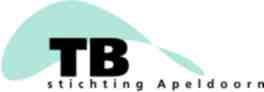 Beleidsplan 2023 - 2025InleidingDe Tuberculose Stichting Apeldoorn (TB Stichting) is overeenkomstig haar statuten een stichting die in 1910 als vereniging is opgericht ter bestrijding van tuberculose en andere somatische ziekten of andere gebreken, bij voorkeur voor inwoners van de gemeente Apeldoorn. De vereniging is in 1994 omgezet in een stichting.De stichting richt zich op het verlichten van de maatschappelijke en andere gevolgen van vorenbedoelde ziekten en gebreken.In de afgelopen vele jaren heeft de stichting zich hiervoor ingezet. In onderhavig beleidsplan wordt inzicht gegeven in de beleidsvoornemens van de stichting voor de komende jaren.Daarin is de stichting vooral gericht op het verwezenlijken van de doelstelling, zoals die oorspronkelijk is geformuleerd, maar is het tegelijkertijd een zoektocht op welke wijze kan worden aangesloten bij deze doelstelling in een tijdsgewricht waarin tuberculose nauwelijks meer voorkomt. De stichting zoekt om die reden naar mogelijkheden om haar financiële middelen op een zodanige wijze in te zetten dat daarmee recht gedaan wordt aan de doelstelling van de stichting, (maar) en ook (financiële) hulp geboden wordt aan mensen in nood.In onderhavige notitie wordt inzicht gegeven op welke wijze de stichting daaraan invulling wil geven.D. de VriesVoorzitter TB Stichting ApeldoornVisie TB-stichtingDe TB Stichting Apeldoorn heeft zich in de vele achterliggende jaren ingezet om de inwoners van Apeldoorn te ondersteunen in het verlichten van de maatschappelijke gevolgen van hun ziekten.Overeenkomstig de doelstelling van de stichting kwamen hiervoor in eerste instantie gedurende vele jaren tuberculosepatiënten in aanmerking. Omdat de ziekte tuberculose steeds verder werd teruggedrongen, is hierin na verloop van tijd verandering is gekomen. Tuberculose komt tegenwoordig zelden meer voor en daaraan gerelateerde aanvragen om ondersteuning worden dan ook nauwelijks meer gezien.Dat heeft ertoe geleid dat de stichting zich heeft georiënteerd op een verbreding van haar visie. Het accent is in deze discussie vooral komen te liggen op het ondersteunen van mensen die lijden aan (ook) andere somatische ziekten of andere somatische gebreken.In de afweging om mensen ook te ondersteunen bij andere somatische ziekten, wordt in die zin aangesloten bij de doelstelling van de stichting dat bijvoorbeeld ook andere longziekten in de aanvraag betrokken worden. Met deze aangepaste vorm van ondersteuning blijft de stichting zo dicht mogelijk bij de oorspronkelijke doelstelling van de stichting, toen nog vereniging.  Deze ondersteuning blijft ook de belangrijkste vorm van ondersteuning.In het huidige tijdsgewricht wordt de stichting echter steeds vaker geconfronteerd met aanvragen die samenhangen met grote financiële nood.Bij veel mensen ontbreekt het aan financiële middelen om de gevolgen van ziekte of beperking zelfstandig op te lossen. Hierbij kan gedacht worden aan het aanschaffen van hulpmiddelen of een financiële bijdrage in de kosten van de behandeling. Wat we daarbij constateren is dat een groot deel van de aanvragen weliswaar een relatie hebben met een somatische ziekte of gebrek, maar dat niet duidelijk is of de financiële nood een gevolg of een oorzaak van de ziekte is.De stichting constateert dat bij de behandeling van aanvragen niet alleen de medische kant van de aanvraag moet worden beoordeeld, maar ook het (financieel) handelen van de aanvrager. Om zo dicht mogelijk bij de eigen visie te blijven wil de stichting de eigen middelen vooral inzetten voor die mensen waarvan het eigen financieel handelen niet de feitelijke oorzaak voor de aanvraag is.  Dat betekent dat veel aanvragen moeten worden afgewezen. En dat schuurt. De stichting heeft zich daarom gebogen over de vraag of zij haar financiële middelen ook kan inzetten voor die situaties waarin door andere oorzaken niet kan worden voorzien in basisvoorzieningen.De stichting heeft besloten daarin (in beperkte zin) ondersteuning te bieden en ontleent deze keuze aan de statuten waarin ook het ledigen van -al dan niet individuele- nood ten gevolge van andere oorzaken dan lichamelijk is toegestaan. In een pilot is in 2017-2019 ervaring opgedaan in het bijdragen aan armoedebestrijding en vanaf 1 januari 2022 wordt aan de Commissie van Advies de mogelijkheid gegeven om ook bijdragen te verlenen uit het ‘Noodfonds Armoedebestrijding’.Een (kleine) financiële bijdrage uit dit fonds kan worden verleend indien mensen vanuit achterstandsituatie, soms zelfs uitzichtloos, hun leven weer op de rit hebben gekregen. En waar soms een (kleine) financiële bijdrage voorwaardelijk kan zijn om dit traject te volmaken of om financieel stabiel te blijven. Hier zijn meerdere stichtingen en instanties op aanspreekbaar, maar gezien de zich voordoende nood wil de TB Stichting ook hier een bijdrage aan leveren.Deze visie brengt de stichting ook de komende jaren onder de aandacht van de Apeldoornse bevolking. Daartoe zijn huisartsen geïnformeerd, zodat zij patiënten kunnen wijzen op de mogelijkheden van de TB stichting Apeldoorn. Daarnaast zullen 2e-lijns voorzieningen en 3e-lijnsvoorzieningen en instellingen voor maatschappelijk werk geïnformeerd worden over de mogelijkheden van de stichting. Zo zal het ziekenhuis in Apeldoorn, maar ook de thuiszorgorganisaties bij het verwezenlijken van de doelstelling betrokken worden. Doelstelling Het doel van de stichting is al vanaf oudsher:Het bestrijden van tuberculose en andere somatische ziekten of gebreken, bij voorkeur in de gemeente Apeldoornhet verlichten van de maatschappelijke en andere gevolgen van de hierboven genoemde ziekten en gebreken;het ledigen van de individuele nood anders dan hierboven ontstaan.Nu tuberculose als ziekte niet tot nauwelijks meer voorkomt ligt de focus van de doelstelling meer op de andere somatische ziekten dan TBC en tevens op (individuele) nood in het kader van armoedebestrijding.OrganisatiestructuurDe stichting wordt geleid door een algemeen bestuur. Het bestuur komt minimaal tweemaal per jaar bijeen. In het bestuur worden in ieder geval besproken de jaarrekening en de begroting. In dat kader wordt tevens geagendeerd in hoeverre de stichting op een verantwoorde wijze om gaat met haar vermogen.Samenstelling BestuurDe stichting wordt geleid door een bestuur dat bestaat uit vijf leden::D. de Vries, voorzitterL. Meijer , penningmeesterP. Dalhuisen, secretarisM. van der Velde, bestuurslid en tevens voorzitter Commissie van AdviesJ. Jacobs, bestuurslidSecretariaat: Mevr. M.J. Berkhoff-RozendalCommissie van AdviesHet bestuur laat zich voor de reguliere TB-aanvragen adviseren door de Commissie van Advies. Deze commissie behandelt periodiek de aanvragen tot ondersteuning tot een maximumbedrag van € 1.800 en beoordeelt in hoeverre de aanvraag past binnen de visie en de doelstelling van de stichting.Buiten het reguliere aanvraagproces kan, tot een maximum van € 10.000 per jaar, een beroep gedaan worden op het Noodfonds Armoedebestrijding waarover de Commissie van Advies kan besluiten tot een maximumbedrag van € 1.000 per aanvraag. Vooral de uit de aanvraag bekende omstandigheden worden in de beoordeling meegenomen. De beoordeling vindt binnen enkele dagen na de aanvraag plaats. Reguliere aanvragen boven de € 1.800 en Noodfonds Armoedebestrijding aanvragen boven de € 1.000 worden aan het bestuur voorgelegd.BeloningsbeleidZowel de leden van het bestuur, als de leden van de Commissie van Advies verrichten de werkzaamheden Pro Deo.ActiviteitenDe activiteiten die door de stichting worden uitgevoerd betreffen vooral het geven van voorlichting aan professionele hulpverleners en het behandelen en toekennen van aanvragen voor ondersteuning en hulp.FinanciënOp de website van de stichting zijn de meest actuele financiële gegevens van de stichting terug te vinden. Klik hier.Algemene gegevenswww.tbstichtingapeldoorn.nlE-mailadres: info@tbstichtingapeldoorn.nlKamer van Koophandel nummer: 41040595ANBI nummer: 816664389